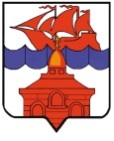 РОССИЙСКАЯ  ФЕДЕРАЦИЯКРАСНОЯРСКИЙ КРАЙТАЙМЫРСКИЙ ДОЛГАНО-НЕНЕЦКИЙ МУНИЦИПАЛЬНЫЙ РАЙОНГЛАВА СЕЛЬСКОГО ПОСЕЛЕНИЯ ХАТАНГАПОСТАНОВЛЕНИЕ17.08.2020 г.                                                                                                                    № 125 – П Об утверждении Порядка уведомления представителя нанимателя (работодателя) о возникновении личной заинтересованности при исполнении должностных обязанностей (осуществлении полномочий), которая приводит или может привести к конфликту интересов	В соответствии с частью 2 статьи 11, частью 4.1. статьи 12.1 Федерального закона от 25.12.2008 г. № 273-ФЗ «О противодействии коррупции», Федеральным законом от 06.10.2003 г. № 131-ФЗ «Об общих принципах организации местного самоуправления в Российской Федерации», руководствуясь Уставом сельского поселения Хатанга,	 					ПОСТАНОВЛЯЮ:Утвердить Порядок уведомления муниципальными служащими Администрации сельского поселения Хатанга представителя нанимателя о возникшем конфликте интересов или о возможности его возникновения, согласно Приложению к настоящему постановлению.Опубликовать постановление в Информационном бюллетене Хатангского сельского Совета депутатов и Администрации сельского поселения Хатанга и на официальном сайте органов местного самоуправления сельского поселения Хатанга www.hatanga24.ruКонтроль за исполнением настоящего постановления возложить на заместителя Главы сельского поселения Хатанга Скрипкина А.С.Постановление вступает в силу в день, следующий за днем официального опубликования.Глава сельского поселения Хатанга			                                       С.В. БатуринПриложениек постановлению Администрациисельского поселения Хатангаот 17.08.2020 г. № 125 – П Порядок уведомления представителя нанимателя муниципальными служащими о возникновении личной заинтересованности при исполнении должностных обязанностей, которая приводит или может привести к конфликту интересов1. Настоящий Порядок уведомления представителя нанимателя муниципальными служащими о возникновении личной заинтересованности при исполнении должностных обязанностей, которая приводит или может привести к конфликту интересов (далее – Порядок) разработан в целях реализации Федерального закона от 25.12.2008 г. №273-ФЗ «О противодействии коррупции» и определяет процедуру уведомления представителя нанимателя муниципальными служащими Администрации сельского поселения Хатанга о возникновении личной заинтересованности при исполнении должностных обязанностей, которая приводит или может привести к конфликту интересов. 2. Муниципальный служащий обязан уведомлять представителя нанимателя о каждом случае возникновения у него личной заинтересованности, которая приводит или может привести к конфликту интересов. 3. Уведомление представителя нанимателя о возникновении личной заинтересованности при исполнении должностных обязанностей, которая приводит или может привести к конфликту интересов (далее – уведомление) оформляется в письменном виде в двух экземплярах в произвольной форме либо по форме согласно приложению, к настоящему Порядку (Приложение №1). Первый экземпляр уведомления муниципальный служащий передает руководителю структурного подразделения, в котором он замещает должность муниципальной службы, незамедлительно, при возникновении личной заинтересованности при исполнении должностных обязанностей, которая приводит или может привести к конфликту интересов. Второй экземпляр уведомления, заверенный руководителем структурного подразделения, остается у муниципального служащего в качестве подтверждения факта представления уведомления. 4. Уведомления должно содержать следующие сведения: 1) фамилия, имя, отчество, замещаемая должность, структурное подразделение и телефон муниципального служащего, направившего уведомление; 2) описание личной заинтересованности, которая приводит или может привести к возникновению конфликта интересов; 3) описание должностных обязанностей, на исполнение которых может негативно повлиять либо негативно влияет личная заинтересованность. К уведомлению могут прилагаться имеющиеся в распоряжении муниципального служащего материалы, подтверждающие суть изложенного в уведомлении. 5. Руководитель структурного подразделения обязан незамедлительно передать полученное уведомление должностному лицу Общего отдела Администрации сельского поселения Хатанга. 6. Должностное лицо, Общего отдела обеспечивает: - регистрацию уведомления путем внесения записей в журнал регистрации; - передачу зарегистрированных уведомлений на рассмотрение представителю нанимателя. 7. В случае если муниципальный служащий не имеет возможности передать уведомление лично, оно может быть направлено в адрес представителя нанимателя заказным письмом с уведомлением и описью вложения. 8. Уведомления регистрируются в день поступления. Регистрация уведомления производится в соответствующем журнале, листы которого должны быть пронумерованы, прошиты и скреплены подписью и печатью (Приложение №2). В журнале указывается: номер, дата и время передачи уведомления, фамилия, имя, отчество, должность муниципального служащего, направившего уведомление, краткое содержание уведомления, фамилия, имя, отчество, и подпись лица, зарегистрировавшего уведомление, дата и время передачи уведомления представителю нанимателя, фамилия, имя, отчество, и подпись лица, кому передано уведомление. 9. На уведомлении ставится отметка о его поступлении, в которой указывается дата поступления и входящий номер. 10. В день регистрации уведомления в журнале оно передается на рассмотрение представителю нанимателя. 11. Представитель нанимателя рассматривает поступившее уведомление, принимает решение о мерах по предотвращению или урегулированию конфликта интересов. 12. Уведомление и решение комиссии по урегулированию конфликта интересов о принятых к муниципальному служащему мерах приобщается к личному делу муниципального служащего.13. Решение комиссии по урегулированию конфликта интересов также регистрируется, о чем ставится соответствующая отметка в журнале регистраций уведомлений.
                                        Представителю нанимателя____________________________(должность, инициалы, фамилия)____________________________(Ф.И.О. муниципального служащего)____________________________ (замещаемая должность, структурное подразделение органа местногосамоуправления,телефон муниципального служащего)Уведомление представителя нанимателя о возникновении личнойзаинтересованности при исполнении должностных обязанностей, котораяприводит или может привести к конфликту интересовВ соответствии с пунктом 11 части 1 статьи 12, статьей 14.1 Федерального закона от 02.03.2007 г. № 25-ФЗ «О муниципальной службе в Российской Федерации», статей 10, 11 Федерального закона от 25.12.2008 г. № 273-ФЗ «О противодействии коррупции», я _____________________________________________________________________________                                                      (фамилия, имя, отчество муниципального служащего)настоящим уведомляю о возникновении (возможном возникновении) конфликта интересов, а именно_________________________________________________________________________________________________________________________________________(Излагается информация, описывающая личную заинтересованность муниципального служащего, которая приводит или может привести к возникновению конфликта интересов, информация о должностных обязанностях, на исполнение которых может негативно повлиять либо негативно влияет личная заинтересованность муниципального служащего)__________________________________(Дата, личная подпись муниципального служащего)Уведомление зарегистрировано в Журнале учета уведомлений о возникновенииконфликта интересов «___»___________20__г. № _______(подпись, Ф.И.О. ответственного лица)Приложение № 2к Порядку уведомления представителянанимателя муниципальными служащимио возникновении личной заинтересованностипри исполнении должностных обязанностей,которая приводит или может привести                                                                    к конфликту интересов

Формажурнала учета уведомлений представителя нанимателя муниципальнымислужащими о возникновении личной заинтересованности при исполнениидолжностных обязанностей, которая приводит или может привести к конфликтуинтересовПриложение № 1к Порядку уведомления представителянанимателя муниципальными служащимио возникновении личной заинтересованностипри исполнении должностных обязанностей,которая приводит или может привестик конфликту интересов№ п/пДата и время получения уведомленияФамилия, имя отчество, должность муниципального служащего, направившего уведомлениеКраткое содержание уведомленияФамилия, имя, отчество и подпись лица, зарегистрировавшего уведомлениеДата и время передачи уведомления представителю нанимателяФамилия, имя, отчество и подпись лица, кому передано уведомление